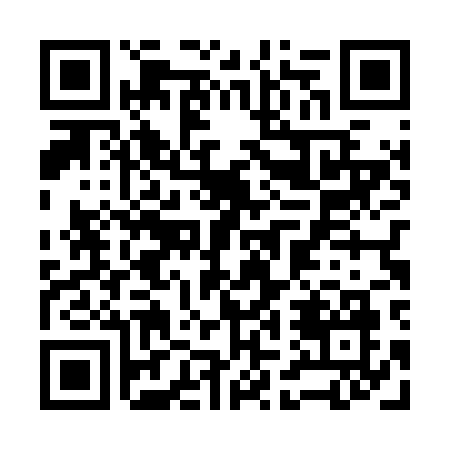 Prayer times for Coventry Village, Pennsylvania, USAWed 1 May 2024 - Fri 31 May 2024High Latitude Method: Angle Based RulePrayer Calculation Method: Islamic Society of North AmericaAsar Calculation Method: ShafiPrayer times provided by https://www.salahtimes.comDateDayFajrSunriseDhuhrAsrMaghribIsha1Wed4:386:0212:594:507:579:222Thu4:366:0112:594:507:589:233Fri4:355:5912:594:507:599:244Sat4:335:5812:594:518:009:265Sun4:325:5712:594:518:019:276Mon4:305:5612:594:518:029:287Tue4:295:5512:594:518:039:308Wed4:275:5412:594:528:049:319Thu4:265:5312:594:528:059:3210Fri4:245:5212:594:528:069:3411Sat4:235:5012:594:528:079:3512Sun4:225:5012:594:538:089:3613Mon4:205:4912:594:538:099:3814Tue4:195:4812:594:538:109:3915Wed4:185:4712:594:538:119:4016Thu4:165:4612:594:548:129:4217Fri4:155:4512:594:548:139:4318Sat4:145:4412:594:548:149:4419Sun4:135:4312:594:548:159:4520Mon4:125:4212:594:558:169:4721Tue4:115:4212:594:558:179:4822Wed4:105:4112:594:558:179:4923Thu4:095:4012:594:568:189:5024Fri4:085:4012:594:568:199:5225Sat4:075:3912:594:568:209:5326Sun4:065:3812:594:568:219:5427Mon4:055:381:004:578:229:5528Tue4:045:371:004:578:229:5629Wed4:035:371:004:578:239:5730Thu4:025:361:004:578:249:5831Fri4:025:361:004:588:259:59